Produktspesifikasjon forFanggjerde (845)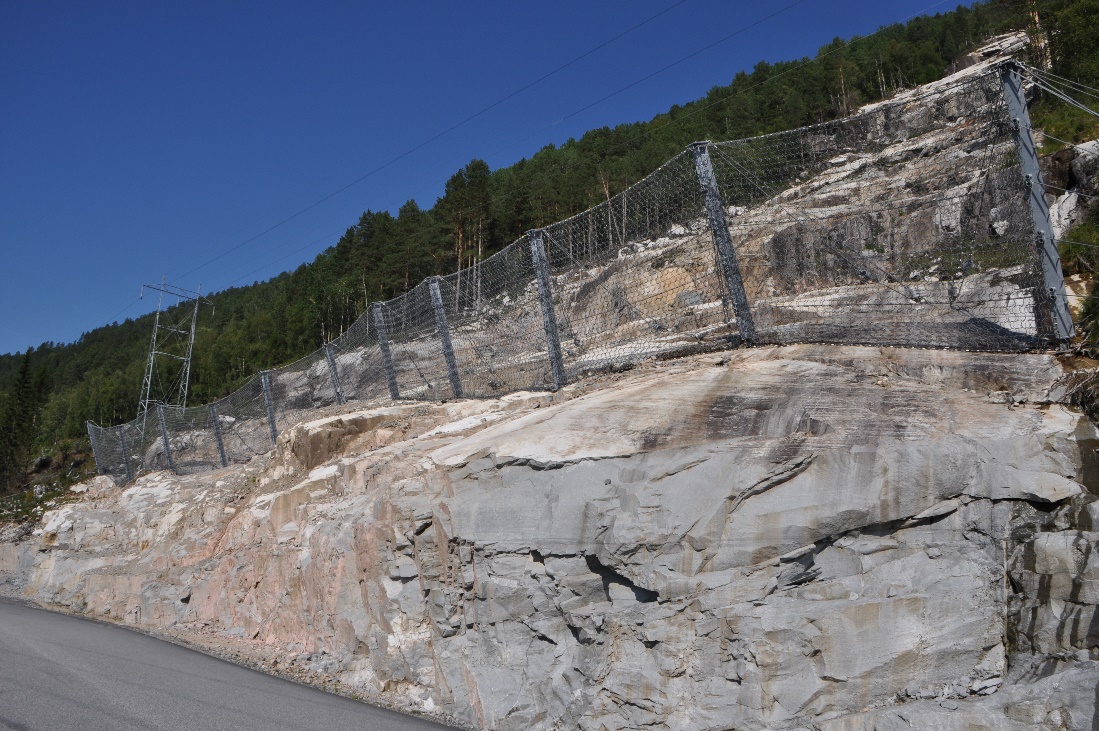 Figur 1	Fanggjerde (Foto: Halgeir Dahle / Statens vegvesen)InnledningDette er en produktspesifikasjon for vegobjekttypen Fanggjerde i NVDB. Produktspesifikasjon er oppdatert i henhold til Datakatalogversjon 2.32.Sist oppdatert dato: 2023.02.21.Om vegobjekttypen Tabell 2-1 gir generell informasjon om vegobjekttypen hentet fra Datakatalogen.Tabell 2-1	Informasjon om vegobjekttypenBruksområder Tabell 3-1 gir oversikt over viktige bruksområder for NVDB-data. Det er markert hvilke av disse som er aktuelt for denne vegobjekttypen. I noen tilfeller er det gitt mer utfyllende informasjon.Tabell 3-1	Oversikt over bruksområderRegistreringsregler med eksemplerRegistreringsreglerNedenfor presenteres regler for registrering av data knyttet til gjeldende vegobjekttype. For noen regler er det i kolonne til høyre referert til utfyllende eksempler.Eksempler Registrering av geometri og egenskaper på FanggjerdeStedfesting av Fanggjerde GjerdetyperEksempel på fanggjerder sett fra luftenRelasjoner Nedenfor er det listet opp relasjoner som kan settes opp mellom Fanggjerde og andre vegobjekttyper. Som alternativ til begrepet relasjon benyttes «Mor-datter», «Assosiasjoner» og «Tillatt sammenheng». Det vises både relasjoner der Fanggjerde inngår som morobjekt og der Fanggjerde inngår som datterobjekt. Det skilles mellom følgende relasjonstyper: 1 – Komposisjon – Komp - Består av/er del av
2 – Aggregering – Agr - Har/tilhører
3 – Assosiasjon – Asso - Har tilkoplet/er koplet til«B inf A» angir om det er krav til at stedfestingen til vegnettet for datterobjekt skal være innenfor stedfesting til morobjekt. «Delvis» betyr at utstrekning må være innenfor, men sideposisjon og/eller feltkode kan avvike.Mulige morobjekterFigur 2	Mulige «morobjekt» for vegobjekttypeMulige datterobjekterFigur 3 Mulige «datterobjekt» for vegobjekttype EgenskapstyperI det følgende beskrives egenskapstyper tilhørende aktuell vegobjekttype. Vi skiller på standard egenskapstyper og geometriegenskapstyper.Standard egenskapstyperEgenskapstyper som ikke er geometriegenskapstyper regnes som standard egenskapstyper. Disse gir utfyllende informasjon om vegobjektet. Tabell 6-1 gir oversikt over alle standard egenskapstypene tilhørende Fanggjerde. Tabell 6-1	Oversikt over egenskapstyper med tilhørende tillatte verdierGeometriegenskapstyper (egengeometri)Geometriegenskapstyper er definert for å holde på egengeometrien til et vegobjekt. Vi skiller på punkt-, linje/kurve- og flategeometri. Nøyaktighetskrav som er oppgitt i tilknytning til geometri er generelle krav til nøyaktighet for data i NVDB. Disse nøyaktighetskravene kan overstyres av spesifikke krav inngått i en kontrakt om leveranse av data til NVDB, f.eks. i en driftskontrakt eller i en utbyggingskontrakt.  Geometriegenskapstyper tilhørende Fanggjerde er vist i Tabell 6-2.Tabell 6-2	GeometriegenskapstyperUML-modellRelasjoner (mor-datter)UML-diagram viser relasjoner til andre vegobjekttyper.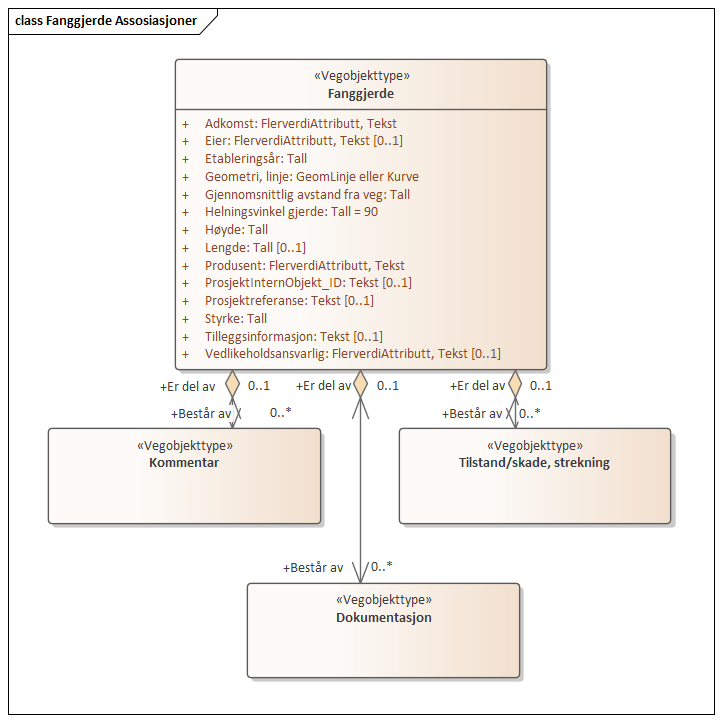 BetingelserUML-diagram viser egenskaper med betingelser.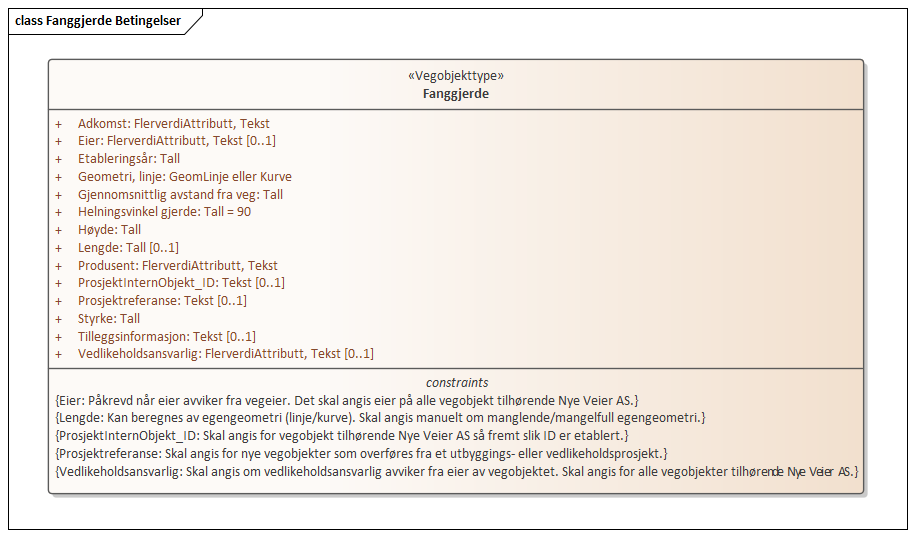 Tillatte verdierUML-diagram viser egenskaper med tillatte verdier.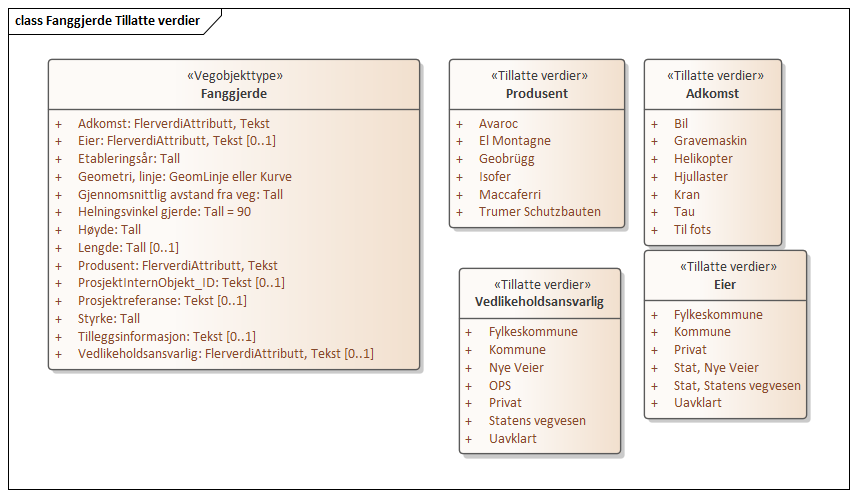 Navn vegobjekttype:FanggjerdeDefinisjon:Gjerde som settes opp for å fange opp steinsprang eller mindre skred.Representasjon i vegnettet:StrekningKategoritilhørighetKategori 2 - Nasjonale data 2Sideposisjonsrelevant:KanKjørefeltrelevant:NeiKrav om morobjektNeiKan registreres på konnekteringslenkeNeiBruksområdeRelevantUtfyllende informasjonNTP - OversiktsplanleggingVegnett - navigasjonStatistikk BeredskapXSikkerhetXITSVTS – InfoKlima – MiljøVegliste – framkommelighetDrift og vedlikeholdXAnnet bruksområdeNr.Nr.RegelEks.1GenereltaEn forekomst av vegobjekttype Fanggjerde i NVDB gjenspeiler et konkret gjerde ute i terrenget. Eksempler viser Fanggjerde og hvordan disse skal registreres.4.2.1
bcEt Fanggjerde er en installasjon langs veg som fanger opp steinsprang eller mindre skred.Et Fanggjerde monteres vanligvis 90 grader på terrenget. Dette er forskjellig fra Gjerde som vanligvis står vertikalt.4.2.44.2.32Omfang – hva skal registreresaAlle fanggjerder knyttet til veger med vegkategori = europaveg, riksveg eller fylkesveg skal registreres i NVDB.bKategori-3 data knyttet til Fanggjerde registreres ut fra vegeiers egne behov.3Forekomster – oppdeling ved registreringabcEt homogent Fanggjerde skal registreres som ett vegobjekt med en NVDBID.Har en gjerdestrekning ulik styrke eller høyde skal det registreres flere objekter. Ved spesielle tilfeller der høyden varierer over hele strekningen registreres gjerdet som ett objekt og høyde angis med gjennomsnittsverdi.4EgengeometriabcEt Fanggjerde skal ha egengeometri, linje som måles på bakken mellom oppsatte stolper / fester. Grunnen til at geometrien skal representere foten er at fanggjerde oftest monteres ca. 90 grader på underlaget.Objektet skal kodes med tilleggskode for høydereferanse fot (..Href fot).Det er tilstrekkelig å måle ett knekkpunkt ved hver stolpe selv om det er «heng» i gjerdet.4.2.14.2.15EgenskapsdataaDet framkommer av oversikten i kapittel 6.1 hvilke egenskapstyper som kan angis for denne vegobjekttypen. Her framkommer det også hvilken informasjon som er absolutt påkrevd (1), påkrevd (2), betinget (3) og opsjonell (4). I kapittel 7.3 finnes UML-modell som gir oversikt over egenskaper og tilhørende tillatte verdier.bcEgenskapstypen Høyde er egen-høyde. Dette er ikke en målt høyde, men den høyden gjerdet kommer i fra leverandør.Helningsvinkel gjerde angir helningsgraden for vegobjektet der 90 grader er loddrett, og 0 grader er vannrett.4.2.14.2.16RelasjoneraDet framkommer av kapittel 5 hvilke relasjoner vegobjekttype kan inngå i. I kapittel 7.1 finnes UML-modell som gir oversikt over relasjoner.7Lignende vegobjekttyper i DatakatalogenStøttekonstruksjon (62), Støtteforbygning snø (850), Bremsekjegler snøskred (846) og Gjerde (7).8Stedfesting til vegnettet i NVDB aFanggjerde skal stedfestes på vegen det sikrer, og sideposisjon angis.4.2.2Eksempelet viser Fanggjerde og hvilken linje geometrien representerer. Rød linje viser hvilken geometri som skal benyttes både i grunnriss og høyde. I tillegg til geometri kodes det med Høydereferanse = fot. Gul linje viser egenskapen Høyde og svart påtegning viser Helningsvinkel gjerde (vinkel mellom gjerde og horisontalen)Eksempelet viser Fanggjerde og hvilken linje geometrien representerer. Rød linje viser hvilken geometri som skal benyttes både i grunnriss og høyde. I tillegg til geometri kodes det med Høydereferanse = fot. Gul linje viser egenskapen Høyde og svart påtegning viser Helningsvinkel gjerde (vinkel mellom gjerde og horisontalen)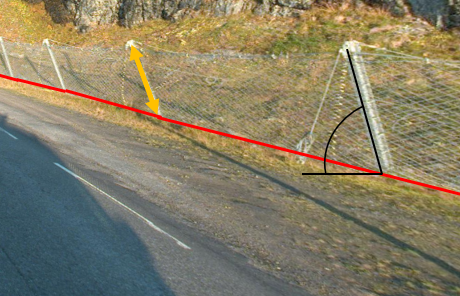 EGENSKAPSDATA:- Høyde = 4 (m)- Lengde = 278 (m)- Gjennomsnittlig avstand fra veg = 9 (m)- Helningsvinkel gjerde = 79 (grader)- Adkomst = Hjullaster- Etableringsår = 2014Foto: Statens vegvesen.EGENSKAPSDATA:- Høyde = 4 (m)- Lengde = 278 (m)- Gjennomsnittlig avstand fra veg = 9 (m)- Helningsvinkel gjerde = 79 (grader)- Adkomst = Hjullaster- Etableringsår = 2014Eksempelet viser Fanggjerde med geometritype linje (grønn). Dette skal stedfestes til vegnettet som vist nedenfor (blå linjer).Eksempelet viser Fanggjerde med geometritype linje (grønn). Dette skal stedfestes til vegnettet som vist nedenfor (blå linjer).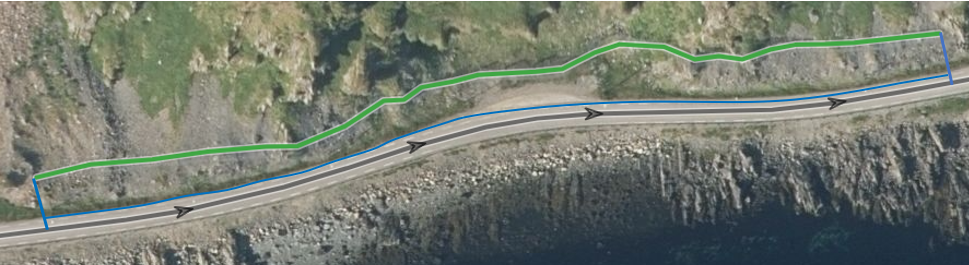 EGENSKAPSDATA- Høyde = 4 (m)- Lengde = 278 (m)- Gjennomsnittlig avstand fra veg = 9 (m)- Helningsvinkel gjerde = 75 (grader)- Adkomst = Hjullaster- Etableringsår = 2014Foto: Vegkart.EGENSKAPSDATA- Høyde = 4 (m)- Lengde = 278 (m)- Gjennomsnittlig avstand fra veg = 9 (m)- Helningsvinkel gjerde = 75 (grader)- Adkomst = Hjullaster- Etableringsår = 2014Eksempelet viser forskjellen på Fanggjerde og Gjerde av typen Sikringsgjerde.Eksempelet viser forskjellen på Fanggjerde og Gjerde av typen Sikringsgjerde.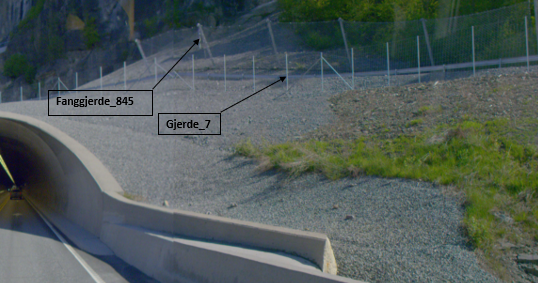 Gjerde, av typen sikringsgjerde, skal hindre at folk og dyr kommer inn på vegen eller skader seg, mens Fanggjerde skal hindre at ras ol. faller inn i vegbanen.Foto: Statens vegvesen.Gjerde, av typen sikringsgjerde, skal hindre at folk og dyr kommer inn på vegen eller skader seg, mens Fanggjerde skal hindre at ras ol. faller inn i vegbanen.Eksempelet viser Fanggjerder satt opp for å hindre at steinsprang eller mindre skred skal komme inn på vegen under.Eksempelet viser Fanggjerder satt opp for å hindre at steinsprang eller mindre skred skal komme inn på vegen under.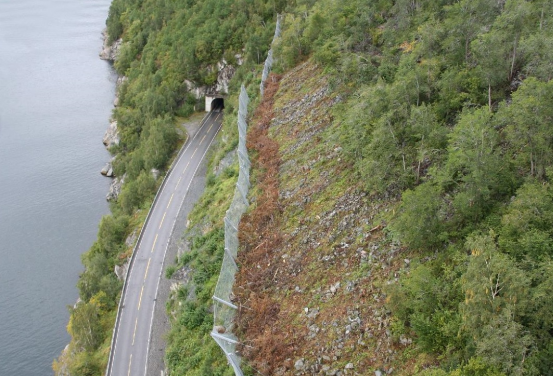 EGENSKAPSDATA:- Høyde = 1.8 (m)- Lengde = 105 (m)- Gjennomsnittlig avstand fra veg = 20 (m)- Helningsvinkel gjerde = 70 (grader)- Adkomst = Kran- Etableringsår = 2007Foto: Statens vegvesen, tidligere NVDB prod.spek.EGENSKAPSDATA:- Høyde = 1.8 (m)- Lengde = 105 (m)- Gjennomsnittlig avstand fra veg = 20 (m)- Helningsvinkel gjerde = 70 (grader)- Adkomst = Kran- Etableringsår = 2007MorobjektMorobjektRelasjonstypeRelasjonstypeDatterobjektDatterobjektRelasjonsinfoRelasjonsinfoIdNavnIdNavnIdNavnB inf AIdMorobjektMorobjektRelasjonstypeRelasjonstypeDatterobjektDatterobjektRelasjonsinfoRelasjonsinfoIdNavnIdNavnIdNavnB inf AId845Fanggjerde1Komp446Dokumentasjon1977845Fanggjerde1Komp297Kommentar1978845Fanggjerde1Komp294Tilstand/skade, strekning1998EgenskapstypenavnTillatt verdiDatatypeViktighetBeskrivelseIDLengdeTall3: Betinget, se 'merknad registrering'Angir total lengde av vegobjektet.
Merknad registrering: Kan beregnes av egengeometri (linje/kurve). Skal angis manuelt om manglende/mangelfull egengeometri.9597HøydeTall2: PåkrevdAngir egen-høyde av vegobjektet uavhengig av hvilken vinkel det står i.9598StyrkeTall2: PåkrevdEnergimengden fanggjerdet er konstruert for å motstå.9599Gjennomsnittlig avstand fra vegTall2: PåkrevdGjennomsnittlig avstand fra vegkant til vegobjektet.9600Helningsvinkel gjerdeTall2: PåkrevdHelningsgrad for vegobjektet.
Merknad registrering: 90 grader er loddrett, 0 grader er vannrett.9601AdkomstFlerverdiAttributt, Tekst2: PåkrevdBeskriver hvordan man får adkomst til vegobjektet for vedlikehold.9602• BilAdkomst er mulig med bil.19822• HjullasterAdkomst er mulig med hjullaster.13816• GravemaskinAdkomst for gravemaskin.13817• Til fotsAdkomst til fots.13818• KranAdkomst for kran.13819• TauAdkomst med tau.13820• HelikopterAdkomst for helikopter.13821EtableringsårTall2: PåkrevdAngir hvilket år vegobjektet ble etablert på stedet.9606ProdusentFlerverdiAttributt, Tekst2: PåkrevdAngir navn på produsent/fabrikant av vegobjektet.9642• Avaroc13863• El Montagne13864• Geobrügg13865• Isofer13866• Trumer Schutzbauten13868• Maccaferri13867TilleggsinformasjonTekst4: OpsjonellSupplerende informasjon om vegobjektet som ikke framkommer direkte av andre egenskapstyper.9876ProsjektreferanseTekst3: Betinget, se 'merknad registrering'Referanse til prosjekt. Det benyttes samme prosjektreferanse som på tilhørende Veganlegg (VT30). Benyttes for lettere å kunne skille nye data fra eksisterende data i NVDB.
Merknad registrering: Skal angis for nye vegobjekter som overføres fra et utbyggings- eller vedlikeholdsprosjekt.11161ProsjektInternObjekt_IDTekst3: Betinget, se 'merknad registrering'Objektmerking. Unik innenfor tilhørende vegprosjekt.
Merknad registrering: Skal angis for vegobjekt tilhørende Nye Veier AS så fremt slik ID er etablert.12420EierFlerverdiAttributt, Tekst3: Betinget, se 'merknad registrering'Angir hvem som er eier av vegobjektet.
Merknad registrering: Påkrevd når eier avviker fra vegeier. Det skal angis eier på alle vegobjekt tilhørende Nye Veier AS.9643• Stat, Statens vegvesen13869• Stat, Nye Veier18654• Fylkeskommune13870• Kommune13871• Privat13872• UavklartVerdi benyttes inntil det er avklart hvem som er eier (ingen verdi tolkes som at vegeier er eier).17621VedlikeholdsansvarligFlerverdiAttributt, Tekst3: Betinget, se 'merknad registrering'Angir hvem som er ansvarlig for vedlikehold av vegobjektet.
Merknad registrering: Skal angis om vedlikeholdsansvarlig avviker fra eier av vegobjektet. Skal angis for alle vegobjekter tilhørende Nye Veier AS.9644• Statens vegvesen13873• Nye Veier18672• Fylkeskommune19987• OPS18801• Kommune13874• Privat13875• Uavklart17775NavnGeometri, linjeID Datakatalogen9604DatatypeGeomLinje eller KurveBeskrivelseGir linje/kurve som geometrisk representerer objektet.


Merknad registrering:
Høydereferanse FOT skal benyttes så sant det er mulig.Viktighet2: PåkrevdGrunnrissSenter gjerde på terrengnivå.HøydereferanseFOT: Terreng/topp fundament.TOP: Topp fanggjerde.Krav om HrefJaNøyaktighets-krav Grunnriss (cm)50 cmNøyaktighets-kravHøyde (cm)50 cm